Bærekraftig naturmangfold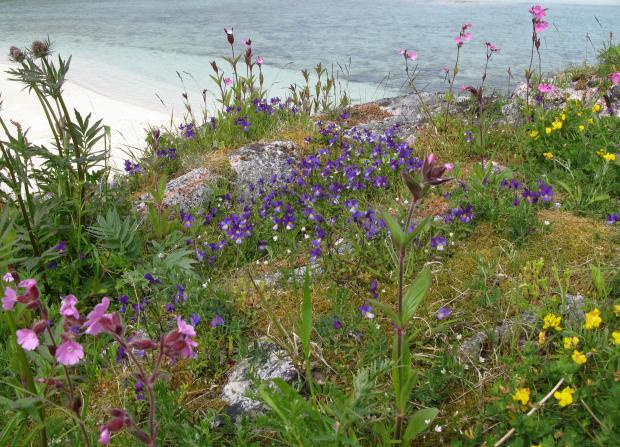 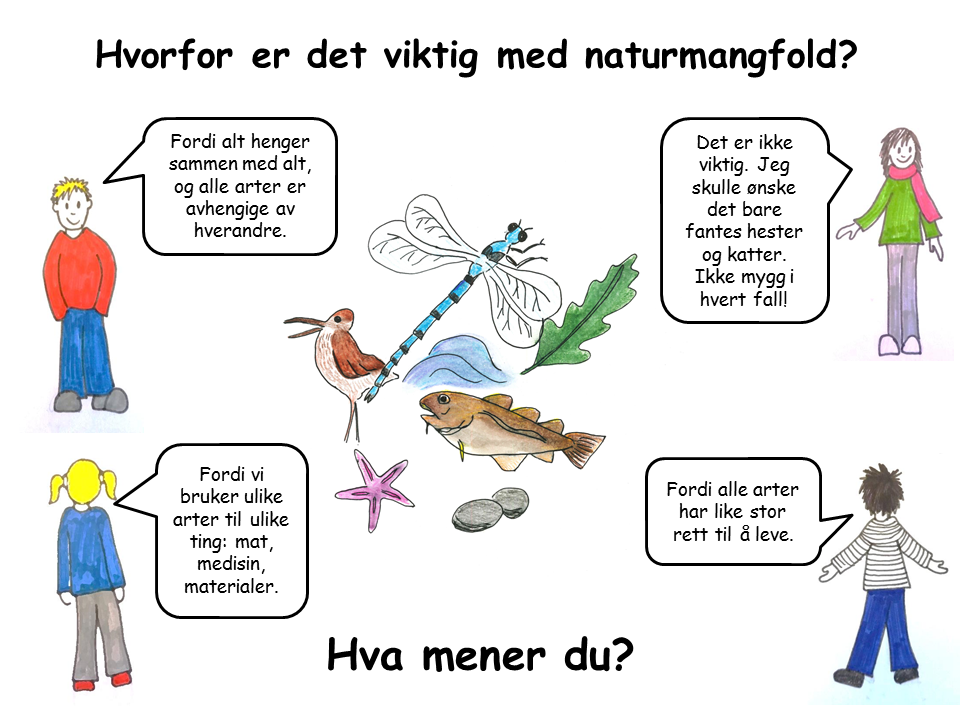 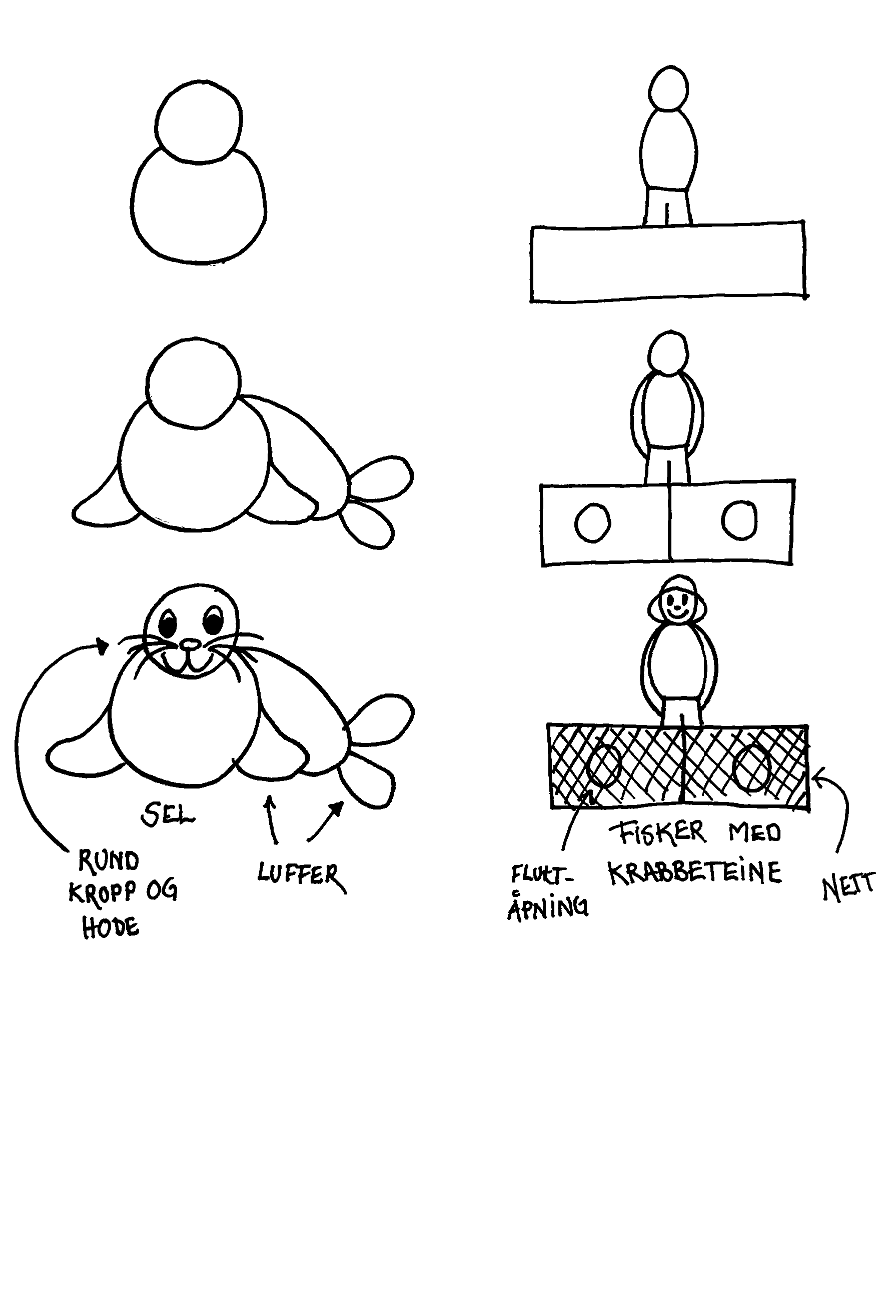 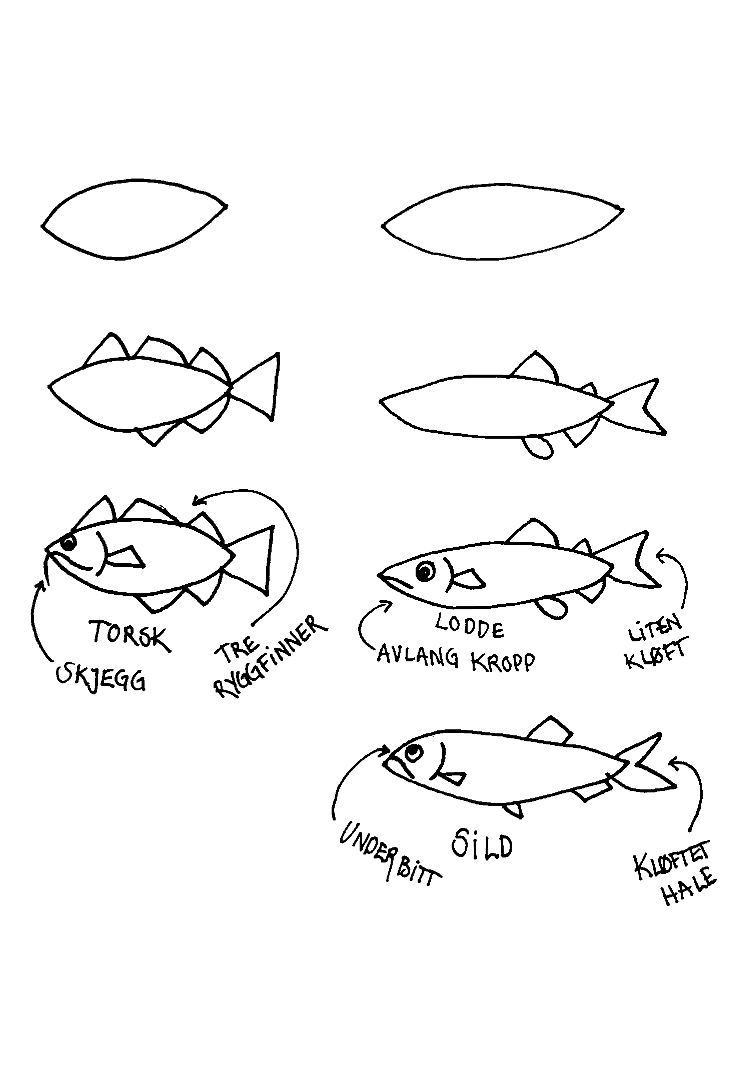 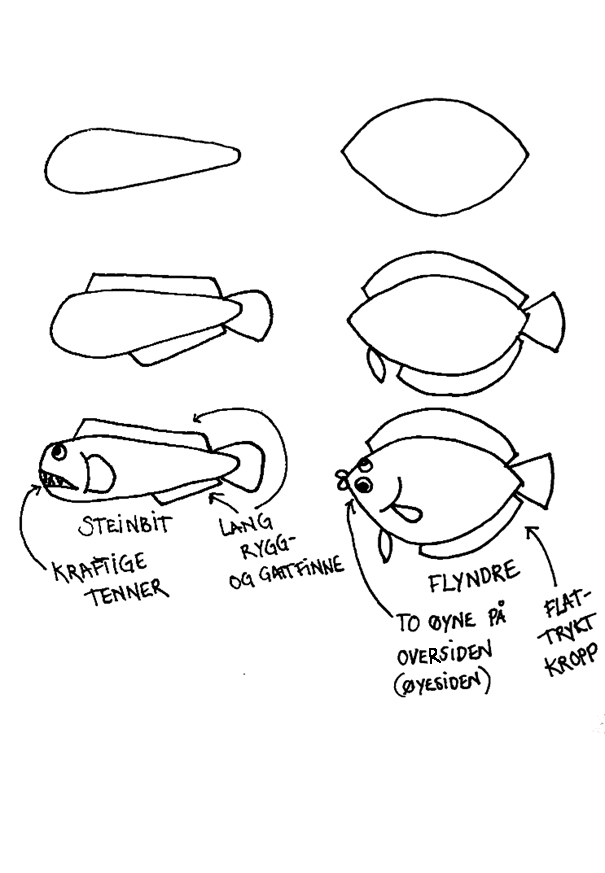 Tenk dere at figuren nedenfor er et bilde av et område med lupiner sett ovenfra. Lupinene skal telles så nøyaktig som det går uten å telle en og en lupin.Del opp området på en best mulig måte for å kunne telle antall lupiner Gjør nå det samme på bildet nedenfor: Del opp området på en best mulig måte for å kunne telle antall lupiner.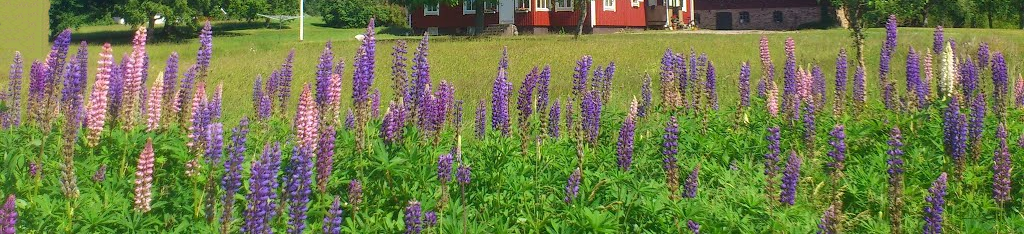 For hver blomst på lupinen blir det én belg med 4–10 frø. Hvor mange frø får vi i gjennomsnitt fra hver belg? _______Blomstene i blomsterklasen på lupinen blir til belger med frø. På bildet nedenfor skal dere bare telle antall blomster i en del av blomsterklasen. Dere skal bruke kort tid på selve tellingen. Derfor må dere først bli enige om hvor/hva dere skal telle. Dere kan godt tegne streker, ringer osv. på bildet. Hvor mange blomster mener dere det er i denne lupinens blomsterklase? _________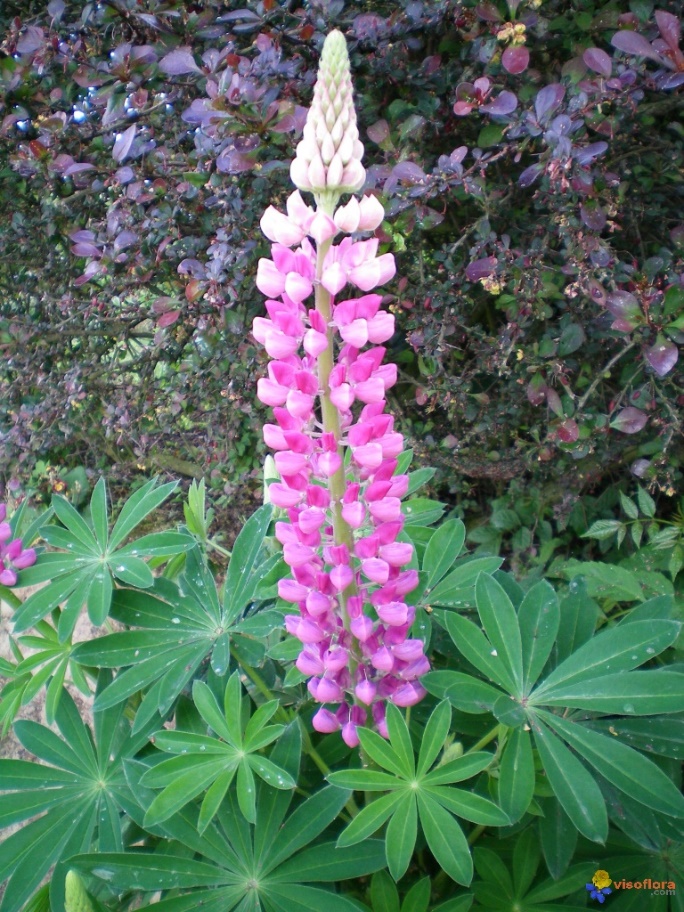 Hvor mange frø mener dere denne lupinen vil produsere i løpet av en blomstring? _______________BegrepForklaringNøkkelsetningerAntall forskjellige arterAntall forskjellige arterTellestrekerSumBlomsterStråTrær/buskerMoseAndre planterSoppInsekterAndre dyr